Картотека «Закаливание в детском саду»Картотека закаливающих процедурВоспитатель: Данова Е.В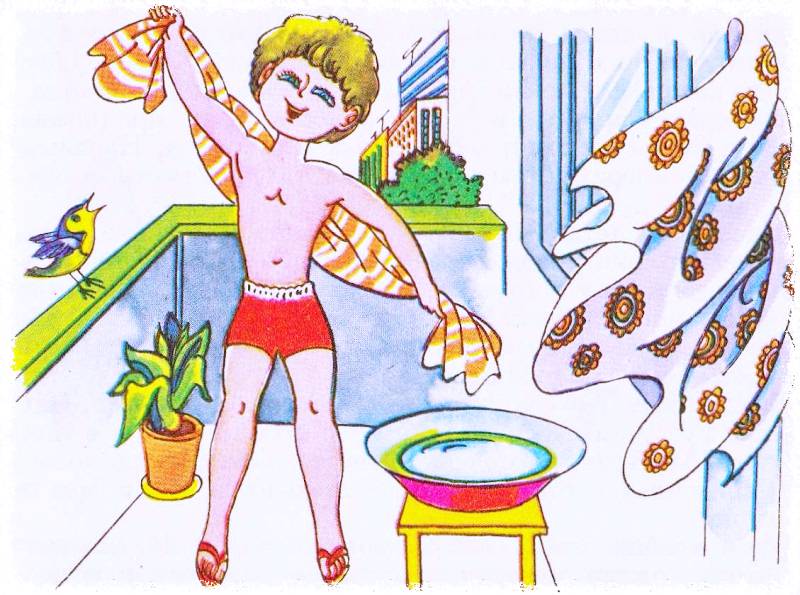 1. Гимнастика-побудка- Эй, ребята, просыпайтесь! Вам вставать пришла пора.Потянитесь. Улыбнитесь. На живот перевернитесь.А теперь опять на спину, Потянулись еще раз.Вдох и выдох. Вдох и выдох. Повторим еще раз.Поднимите ноги вместе, Опустите на кровать.Руки в стороны расставьте. Хватит спать! Пора вставать!(Дети выполняют движения в соответствии с текстом)2. Ходьба по дорожкам здоровья с различными раздражителямиМы стараемся, стараемся физкультурой занимаемся!Пусть будут руки крепкими, пусть будут ноги сильными.Мы будем все здоровыми, веселыми, спортивными.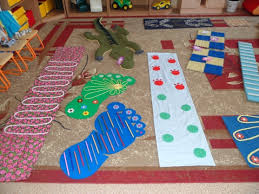 3. Общеразвивающие упражнения1. «Пловцы»И. П. основная стойка, руки развести вперед «плывем» (повт. 6-7 раз)2.»Футболисты»И. П. ноги на ширине плеч, руки за спиной.- поднять правую (левую) ногу, согнутую в колене (повт. 6-7 раз)3.»Штангисты»И. П. основная стойка Приседания, руки сжаты в кулачки (повт. 6-7 раз)4.»Бегуны» - бег на месте высоко поднимая колени4. Дыхательная гимнастика «Хорошо в лесу»И. П. основная стойка1- руки в стороны, глубокий вдох носом2-5 - на выдохе произнести «хо-ро-шо в ле-су»6-вернуться в И. П. (5 раз)5. Самомассаж• Для носа(указ. пальцами прижать крылья носа, поворачивать вправо влево)Водит носик паровозВ гости всех ребят повез.Он в волшебную странуДыхательную(вдох, выдох повт. 4 раза)• Для ушейЧтобы ушки не болелиРазотрем их поскорее.Вот сгибаем, отпускаемИ опять все повторяем.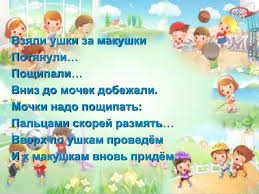 • Прокатывание шишек между ладонями (тыльными сторонами рук, пальцами)Белка шишки принеслаИ ребятам раздала.Шишки все мы разбираемИ в ладошках покатаем.6. Умывайка (водные процедуры)В кране чистая водицаНу-ка дети, быстро мыться.Моем шею, моем руки, ушиВытираемся посуше.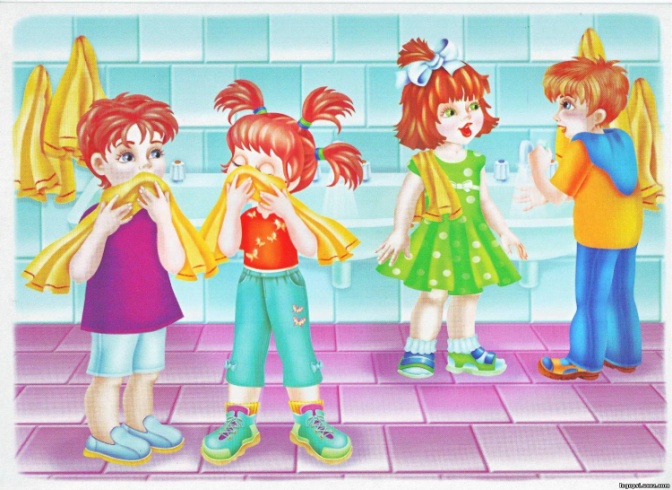 7. Самомассаж: поглаживание, разминание, снова поглаживание. Поглаживание выполняют от ногтей до лучезапястного сустава.(Дети сидят на кровати выполняют «Пальчики проснулись» массаж пальцев).Наши пальчики проснулись, а теперь будем наши ушки (поглаживание кромок ушей, выполняют сверху вниз, пощипывание и снова поглаживание).А теперь погладим носик и щёчки (начинаем от переносицы к щекам, тремя пальцами - средний, указательный, большой, разминаем и поглаживаем). Погладим лоб от середины лба, разомнём.Какие мы хорошие, сейчас погладим себя по голове (от макушки вниз, выполняя правой рукой а затем левой рукой).12. Быстро сняли майки и побежали за рукавичками; по ходу дети идут по «Дорожке здоровья» идут по ребристой доске, коврикам с «шипами», прыгают в цветы, по следам.Дети на руки одевают рукавички, выстраиваются друг за другом. Начинают поглаживать грудь, растирать ее и снова гладить. Массаж руки (от кисти к предплечью, перейти к массажу ног пощипывание и поглаживание (от ступни к бедру).Дети поменяются рукавичкой с товарищем и помассировать спину друг другу (ПОВТОРИТЬ ХОДЬБУ ПО «ДОРОЖКЕ ЗДОРОВЬЯ», положить рукавички в кармашки.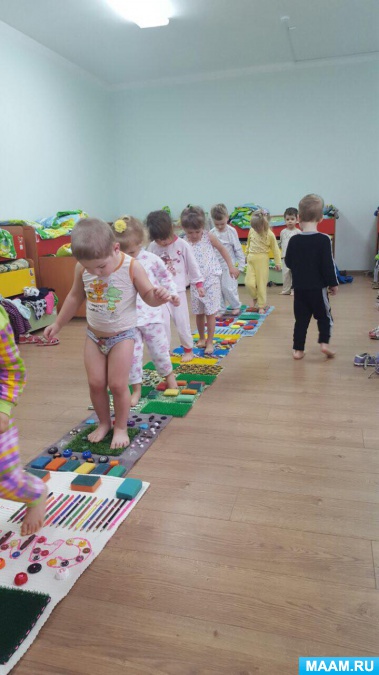 А теперь одели майки и обувь. Перейти к водным процедурам: полоскание горла и мытьё лица, рук по локоть. Растирание рук полотенцем.Речевое сопровождение:- «Пусть летят к нам в комнату,Все снежинки белые.Не боимся холода,Мы зарядку сделали!».8. Гимнастика в постели1. Потягивания-поднимания поочередно правой и левой ног и рук одновременно2. Поочередное сгибание и разгибание ног.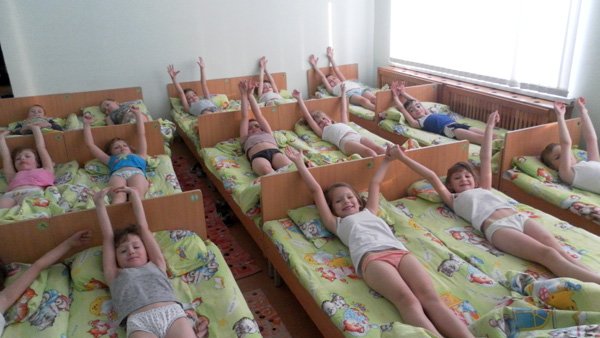 9. Самомассаж головы.Сидя на кровати, ребенок имитирует движения:1. Включает воду, трогает ее, мочит волосы.2. Наливает шампунь в ладошку и начинает изображать мытье головы.3. Спиралевидными движениями ведет пальцы от висков к затылку.4. Сильно ударяя подушечками пальцев, словно по клавишам, «бегает»поповерхности головы. Пальцы обеих рук то сбегаются, то разбегаются, то догоняют друг друга.5. Смывает шампунь с головы.6. Берет полотенце и сушит им волосы.7. С любовью и лаской расчесывает волосы пальцами, словно расческой.10. Дыхательные упражнения:Весьма надежное средство, укрепляющее защитные силы организма и охраняющее от простуды, – закаливающие дыхательные упражнения, которые выполняют утром до завтрака или вечером после ужина:10.1. ВетерокВзрослый произносит текст и показывает движения, а малыш их запоминает и повторяет:Я ветер сильный, я лечу,Лечу, куда хочу (руки опущены, ноги слегка расставлены, вдох через нос). Хочу налево посвищу (поворачивает голову налево, делает губы трубочкойи дует,Могу подуть направо (голова прямо – делает вдох через нос, голова направо – выдох через губы трубочкой,Могу и вверх (голова прямо – делает вдох через нос, затем выдох через губы трубочкой и снова вдох,И в облака (опускает голову, подбородком касается груди и делает спокойный выдох через рот)Ну а пока, я тучи разгоняю (выполняет круговые движения руками).10.2. СамолетВзрослый рассказывает стихотворение, а малыш выполняет движения в егоритме:Самолетик-самолет (разводит руки в стороны ладошками вверх, поднимаетголову, вдох)Отправляется в полет (задерживает дыхание)Жу-жу-жу (делает поворот вправо)Жу-жу-жу (выдох, произносит ж-ж-ж)Постою и отдохну (встает прямо, опустив руки)Я налево полечу (поднимает голову, вдох)Жу-жу-жу (делает поворот влево)Жу-жу-жу (выдох, ж-ж-ж)Постою и отдохну (встает прямо и опускает руки).10.3.Кроме этих упражнений полезны: ежедневное надувание мыльных пузырей, воздушных шариков, задувание зажженных свечей, «сдувание бумажки» со своей ладони или стола сомкнутыми губами и даже бурление воды в стакане через соломинку.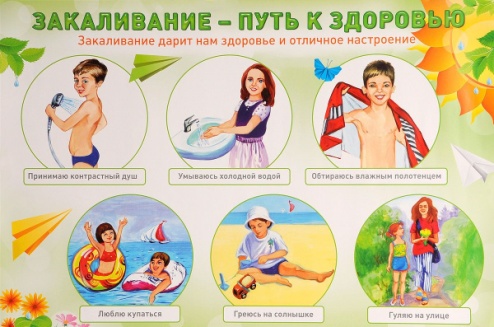 